         ORGANOGRAMA CAU/MT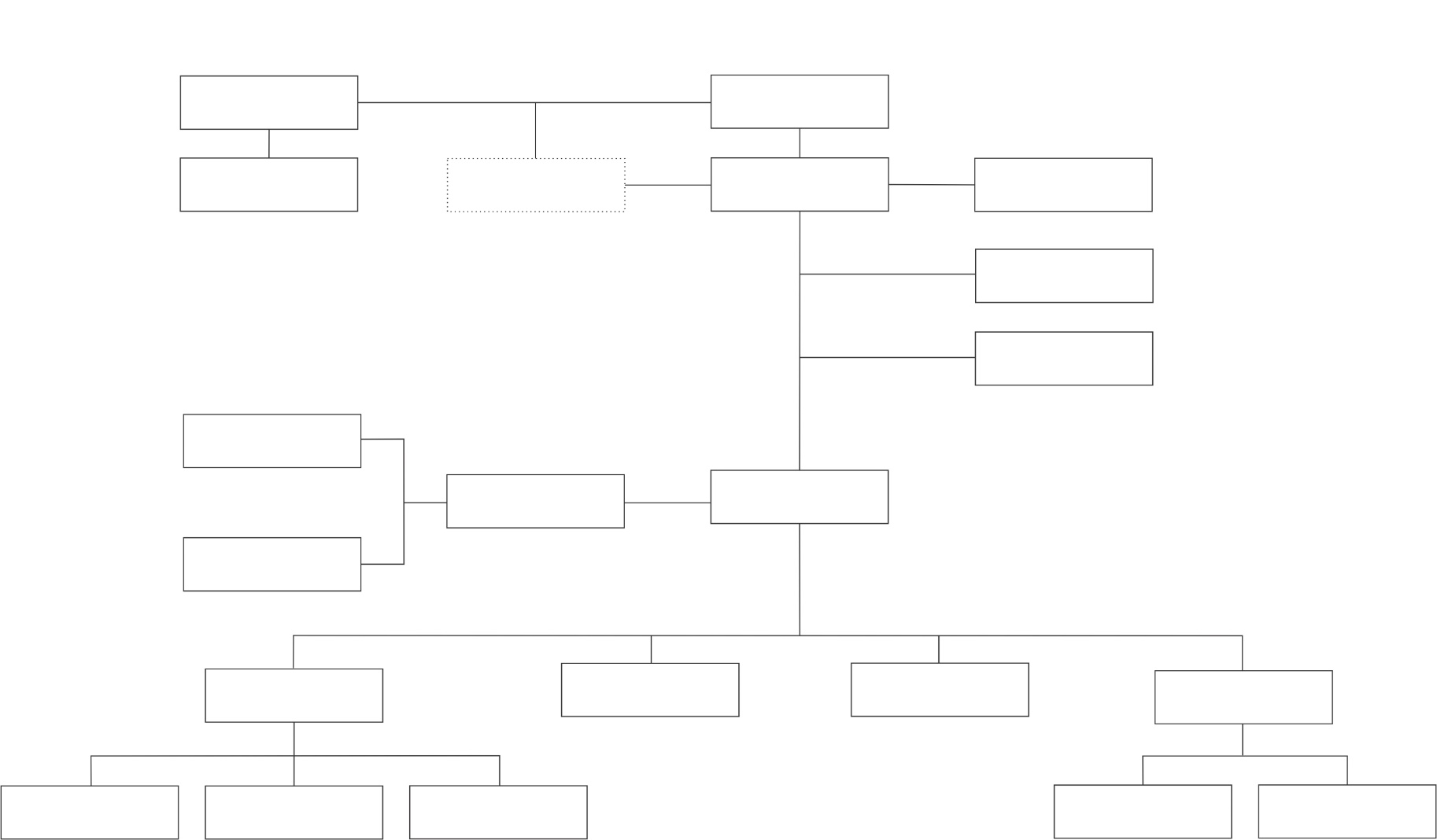 Reestruturação organizacional aprovada conforme Deliberação Plenária nº 487 de 16 de março de 2019